Monthly Council Meeting Agenda                                            May 9, 20245:00 PM: Call to Order
5:02 PM: Acceptance of Minutes 5:05 PM: Acceptance of Financial ReportsCommittee Reports5:25 PM: Old Business5:50 PM: New Business  6:00 Strategic Plan Check-InReview of actions completed. 6:15 PM: Council Updates & Staff ReportsKevin reportArlyse report (written only)Board Action Items/Homework 6:30 PM Partnering Agency ReportsIllinois Valley SWCDOthers6:45 PM: Public Comments (Relating to this agenda or IVWC Operations)7:00 PM: Adjournment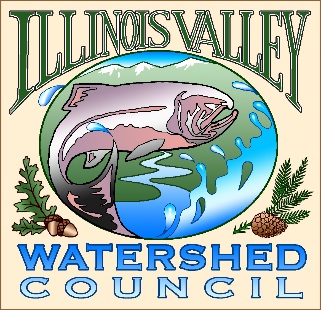 Illinois Valley Watershed Council331 E Cottage Park Suite 1B - P.O. Box 352Cave Phone: 541-592-3731